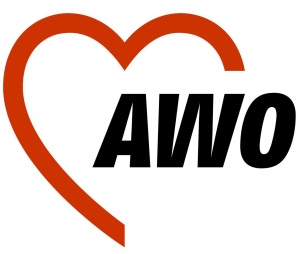 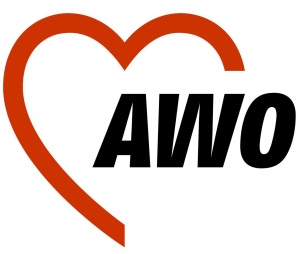 Preise Vollstationäre Pflege ab 01.08.2021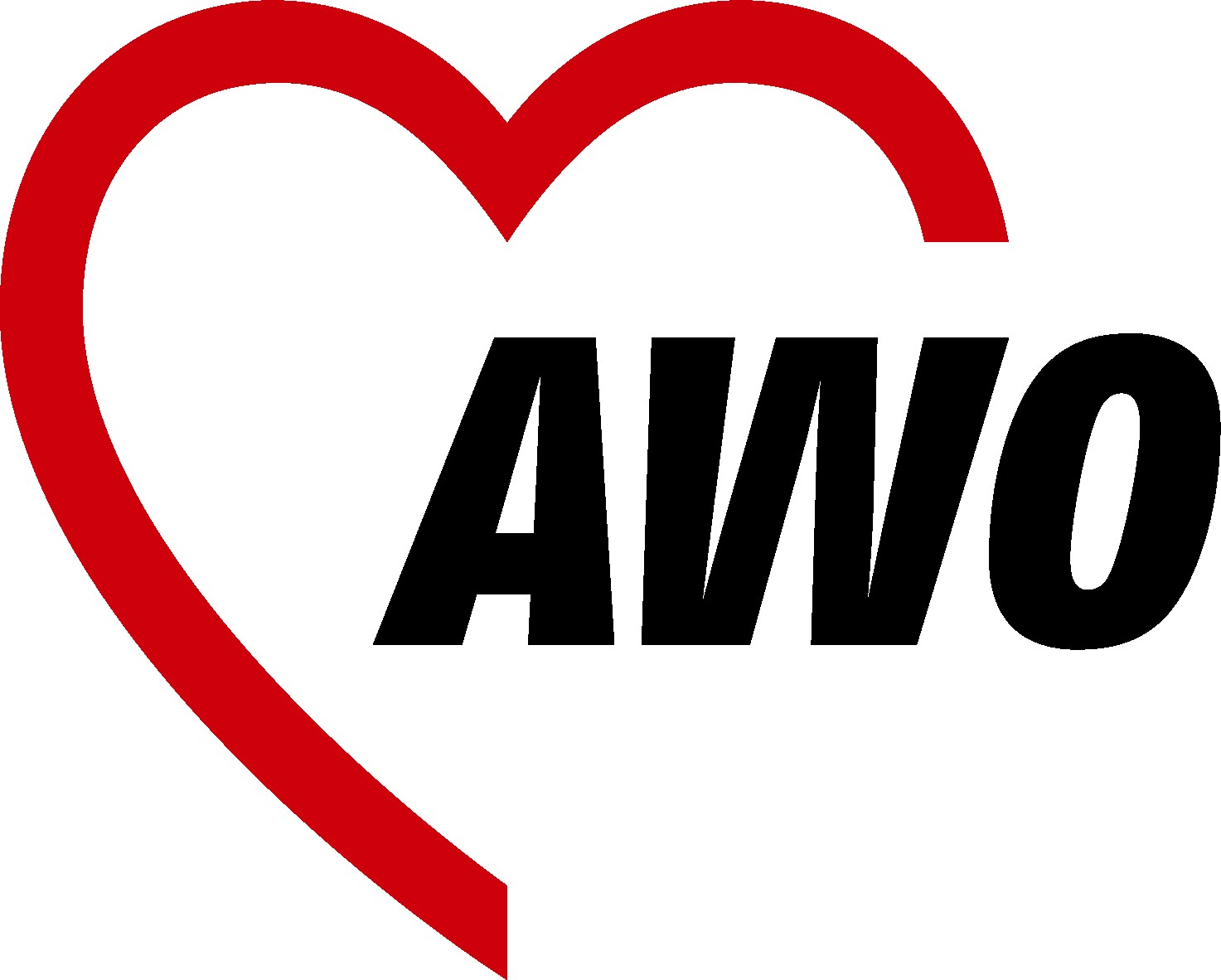 IK-Nr. 510 931 062Berechnungsgrundlage für die Gesamtkosten bilden 30,42 Tage. Enthalten sind die täglichen Kosten für Lebensmittel sog. Rohverpflegungssatz: 4,64 €Der jeweilige Tagessatz der unterschiedlichen Pflegestufen setzt sich zusammen aus: Pflegesatz, den Kosten für Unterkunft, Verpflegung, Investitionskosten, Ausbildungsumlage und ggf. dem Zuschlag für ein Einzelzimmer. Der einrichtungseinheitliche Eigenanteil beträgt 37,03 €.Vollstationäre Pflege Vollstationäre Pflege Vollstationäre Pflege Vollstationäre Pflege Vollstationäre Pflege Vollstationäre Pflege Pflegegrad 1Pflegegrad 2Pflegegrad 3Pflegegrad 4Pflegegrad 5Pflegesatz pro Tag36,89 €62,34 €78,51 €95,38 €102,94 €Unterkunft10,61 €10,61 €10,61 €10,61 €10,61 €Verpflegung11,95 €11,95 €11,95 €11,95 €11,95 €Ausbild.Umlage1,93 €1,93 €1,93 €1,93 €1,93 €Investitionskosten11,59 €11,59 €11,59 €11,59 €11,59 €Einzelzimmerzuschlag4,20 €4,20 €4,20 €4,20 €4,20 €Anteil Pflegekasse125,00 €770,00 €1.262,00 €1.775,00 €2.005,00 €Doppelzimmer >27 m² berechnen wir einen Aufpreis von 0,50€/Tag.Doppelzimmer >27 m² berechnen wir einen Aufpreis von 0,50€/Tag.Doppelzimmer >27 m² berechnen wir einen Aufpreis von 0,50€/Tag.Doppelzimmer >27 m² berechnen wir einen Aufpreis von 0,50€/Tag.Doppelzimmer >27 m² berechnen wir einen Aufpreis von 0,50€/Tag.Doppelzimmer >27 m² berechnen wir einen Aufpreis von 0,50€/Tag.